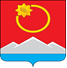 АДМИНИСТРАЦИЯ ТЕНЬКИНСКОГО МУНИЦИПАЛЬНОГО ОКРУГАМАГАДАНСКОЙ ОБЛАСТИП О С Т А Н О В Л Е Н И Е      29.11.2023 № 737-па                 п. Усть-ОмчугОб утверждении Положенияо муниципальном конкурсе учащихся и воспитанников образовательных организаций «Новогодняя игрушка»С целью активизации творческой деятельности воспитанников и учащихся образовательных организациях муниципального округа в соответствии с традициями празднования Нового года, администрация Тенькинского муниципального округа Магаданской области                              п о с т а н о в л я е т:  Утвердить «Положение о муниципальном конкурсе учащихся и воспитанников образовательных организаций «Новогодняя игрушка» согласно Приложению № 1 к настоящему постановлению. Утвердить «Состав жюри муниципального конкурса учащихся и воспитанников образовательных организаций «Новогодняя игрушка» согласно Приложению № 2 к настоящему постановлению. Настоящее постановление подлежит официальному опубликованию (обнародованию).Контроль за исполнением настоящего постановления возложить на первого заместителя главы администрации Тенькинского муниципального округа Магаданской области.  Глава Тенькинского муниципального округа                              Д. А. Ревутский         Положение
                   о муниципальном конкурсе учащихся и воспитанников образовательных организаций «Новогодняя игрушка»Общие положения1.1. Настоящее     Положение     регламентирует     порядок     и    правила организации и проведения муниципального конкурса «Новогодняя игрушка» (далее - Конкурс).1.2. Организатором Конкурса является управление образования администрации Тенькинского муниципального округа Магаданской области (далее - управление образования).1.3. В рамках Конкурса участники изготавливают елочные игрушки, раскрывающие тематику - «Новогодняя игрушка».2. Цели и задачи Конкурса2.1. Конкурс  проводится  с  целью  активизации творческой деятельности воспитанников и учащихся в образовательных организациях Тенькинского муниципального округа Магаданской области, в соответствии с традициями празднования Нового года.2.2. Задачами Конкурса являются:- развитие творческих способностей детей и подростков;- создание праздничной атмосферы и вовлечение детей в творческий процесс по изготовлению елочной игрушки;- приобщение детей и родителей к совместной творческой деятельности.3. Участники КонкурсаУчастниками Конкурса являются учащиеся и воспитанники всех возрастных категорий образовательных организаций Тенькинского муниципального округа Магаданской области.  4. Требования к оформлению творческих работ4.1. Участники Конкурса должны в установленный срок изготовить одну елочную новогоднюю игрушку (предоставление нескольких работ одним участником от разных организаций не допускается) и предоставить на рассмотрение конкурсной комиссии.4.2. Требования к изготовлению игрушки:соответствие праздничной новогодней тематике и размерам, позволяющим использовать игрушки в украшении новогодней елки;наличие прочного крепления к елочным ветвям: петли, шпагат, шнур, проволока длиною не менее 25 см, прищепки или скобы.Елочная новогодняя игрушка может быть выполнена из плотной цветной бумаги, ткани, ваты и картона, всевозможных подручных материалов (пластиковых бутылок, жестяных банок, упаковочных материалов и т. д.).Приветствуются всевозможные игрушки с фантазийными рисунками, различные объемные фигурки сказочных и мультипликационных персонажей, символов новогоднего праздника и наступающего года, стилизованные «сосульки», «конфеты», новогодние бусы, шары и т. п.4.3. На конкурс не принимаются работы:- в которых присутствуют острые металлические и стеклянные детали (детали из спичек, острых и режущих предметов, битого стекла);- выполненные в нарушении п.4 настоящего Положения.4.4. Каждая работа должна быть снабжена этикеткой с информацией об авторе по форме:5. Сроки проведения Конкурса
        5.1. В  образовательных  организациях   с 01.12  по  10.12.2023 года  -  отбор лучших работ для участия в муниципальном этапе.5.2. Муниципальный этап с 10.12 по 15.12.2023 года.6. Номинации Конкурса6.1. «На пороге Новый Год- уже Дракоша у ворот».6.2. «Новогодние игрушки: зайки, шарики, хлопушки…» (всевозможные игрушки-домики со сказочными персонажами, композиции, гирлянды, снеговики, новогодние венки, подставки, колокольчики и т.д). 6.3. «Новогодняя мастерская» (семейные и коллективные работы).7. Критерии оценки- креативность (5 баллов);- качество работы (5 баллов);- эстетическое оформление (5 баллов).8. Награждение победителей Конкурса
         8.1. Победителями Конкурса станут участники каждой образовательной      организации из указанных в п.5 настоящего Положения по 3 номинациям.8.2. Победители Конкурса награждаются Дипломами и подарками.8.3. Условия Конкурса и его результаты будут освещаться в мессенджерах управления образования, на сайте администрации Тенькинского муниципального округа Магаданской области, СМИ.8.4. После подведения итогов Конкурса работы не возвращаются. 9. Контактная информация9.1. Интересующие вопросы относительно участия в Конкурсе можно направлять на адрес электронной почты: rono-tenk@rambler.ru или задавать по телефону 8 (41344) 30442.Оценочный лист смотра – конкурса «Новогодняя игрушка»Состав жюри муниципального конкурса учащихся и воспитанников образовательных организаций «Новогодняя игрушка»Елена Юрьевна Реброва, первый заместитель главы администрации Тенькинского муниципального округа Магаданской области, председатель жюри Члены жюри:Ирина Евгеньевна Беденко, руководитель управления образования, заместитель председателя;Кунц Наталия Васильевна, заместитель руководителя управления образования; Коломаренко Анжела Рашитовна, начальник отдела управления образования;Скакалина Светлана Васильевна, главный специалист управления образования;Пшеничнова Татьяна Владимировна, главный специалист управления     образования.УтвердитьПриложение № 1к постановлению администрацииТенькинского муниципальногоокруга Магаданской области29.11.2023 № 737-паФИО участникаКласс/возраст (полных лет)Номинация/название работыФИО наставника (при наличии)Образовательная          организация/     ФИО участникаКреативностьКачествовыполненнойработыЭстетическое оформление    (в соответствии)   Итого                     УтвердитьПриложение № 2к постановлению администрацииТенькинского муниципальногоокруга Магаданской области29.11.2023 № 737-па